Template ID Card:----------------------------------------------------------POTONG DISINI--------------------------------------------------SYARAT ID CARDKertas Bufallo Warna PutihWarna Pita (sesuaikan dengan nama kelompoknya)Foto berwarna 4x6Wajib dipakai dan dibawa selama acara PKKMB
DAFTAR KELOMPOK:Kelompok PETANI	: Pita Warna Kuning Kakak Pendamping Hendra (082231411372)Kelompok DOKTER	: Pita Warna Putih Polos Kakak Pendamping Tiwi (082236646736)Kelompok TNI	: Pita Warna Hijau Kakak pendamping Aditya (089686745543)Kelompok POLISI	: Pita Warna Moca Kakak pendamping Rini (081252369437)Kelompok PRAMUGARI	: Pita Warna Pink Kakak Pendamping Adi (082366916429)Kelompok GURU	: Pita Warna Biru Muda Kakak Pendamping Udin (082231614105)Kelompok KARYAWAN	: Pita Warna Merah Hati Pendamping Andreas (0856082401187)Kelompok PILOT	: Pita Warna Cream Kakak pendamping Fahdan (085779012702)SYARAT PESERTA PKKMB 2016-2017Baju Hari PertamaKetentuan UMUMBaju Putih lengkap dengan attribut topi dan dasiBawahan hitamMemakai almamater
Ketentuan KHUSUS untuk laki-lakiRambut hitam dan rapihSepatu hitam polosCelana non jeans dan tidak ketat
Ketentuan KHUSUS untuk perempuanBerjilbab (jilbab warna putih)Sepatu hitam polosRok hitam panjang
Ketentuan KHUSUS untuk perempuan tidak berjilbabRambut panjang harus diikat rapihRambut hitam tidak bercatRok hitam panjangSepatu hitam polos
Baju Hari Kedua : Memakai Baju BatikCatatan: Acara dimulai Pukul 6.30 WIB sampai selesaiWajib hadir 15 menit sebelum acara dimulaiMembawa alat tuliscontoh ID Card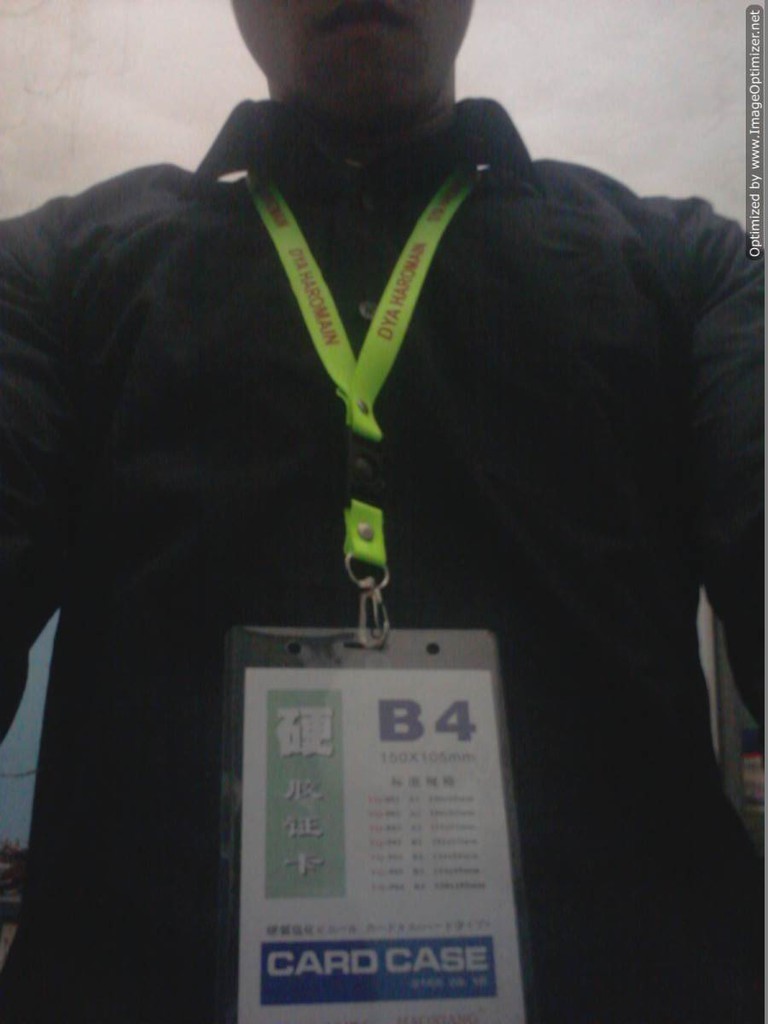 